Publicado en Madrid el 28/07/2022 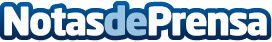 Atos se posiciona como Visionario en el Cuadrante Mágico de Gartner® para servicios de transformación de TI en la nube pública, 2022La evaluación posiciona a Atos por primera vez en el cuadrante como "Visionario"Datos de contacto:Jennifer620059329Nota de prensa publicada en: https://www.notasdeprensa.es/atos-se-posiciona-como-visionario-en-el_1 Categorias: Telecomunicaciones E-Commerce Ciberseguridad http://www.notasdeprensa.es